SVOBODA – Lučice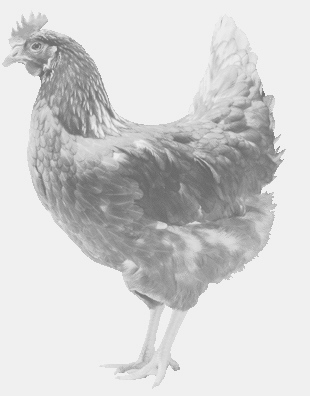  drůbežárna Vadín, www.drubezsvoboda.cz 569489358, 777989857CHOVNÉ KUŘICE  barva červená a černáStáří:    18  týdnůCena:   255,- Kč/kusPondělí 15. dubna 202412.20 hod. – Tetovu prodejny Možno objednat: 569 489 358 svoboda.lucice@seznam.cz